Консультация для родителей«Как правильно учить стихи?»Подготовила:учитель-логопед Иванова И.Г. Безусловно, не для всех детишек заучивание стихов – это проблема. Для некоторых малышей совсем даже наоборот: дети молниеносно впитывают то, что им нравится. В семьях, в которых близкие часто и много разговаривают с малышом, читают, рассказывают ему сказки, стихи, малыши даже в раннем возрасте заканчивают строки детских стишков. Но некоторым деткам трудно учить стихи. Почему так происходит? Чаще всего, так происходит потому что стихотворение заучивается неправильно. Как же правильно, как учить стихи? Как правильно учить стихи?1. Для того, чтобы легко и качественно запоминать рифму, ребенок должен ощущать «мелодию» стиха. С ней знакомить малютку нужно начинать еще, когда он лежит в коляске. Вам кажется, что малыш ничего не понимает?Может быть он и не понимает слова, но слышит ритм, «мелодию» стиха, эмоции, которые вы ему передаете, и понемногу он запоминает. Когда малыш немного подрастет, подсознательный опыт облегчит емусознательный подход к заучиванию.2. Память малыша начинает активно развиваться в 4-5 лет. Вот в этот период и нужно начинать учить с малышом стихи. Если до 4 лет мы просто читаем ему стихи, сказки, если запомнит – прекрасно, если нет –ничего. После 4 лет нужно учить запоминать тексты. Для формирования объема памяти нужно учить как можно больше.3. Для легкости запоминания стихотворение должно соответствовать возрасту и темпераменту малыша. Четырехлетнему ребенку не подойдет «Онегин» для заучивания, чтобы повеселить гостей. Лучший вариант –детская классика Барто, Чуковский, Михалков.4. Для шалунов больше подойдут ритмичные, веселые, задорные стихи, для деток поспокойней – плавные, размеренные. 5. Нельзя учить стихи просто так. Это должен быть подарок маме, дедушке, бабушке, белочке в парке или Деду Морозу на Новый год. Только к 7-8 годам потихоньку нужно объяснять ребенку, что стихи нужно знать и для себя.6. Нужно заучивать стихотворение эмоционально, с выражением! Иначе оно лишится смысла для малыша. Нужно учить стихи индивидуально, контролируйте процесс.7. Прежде чем учить стих с малышом, взрослый должен сам прочитать его выразительно, четко проговаривая каждое слово. Выучите вместе с малышом несколько стихотворений – от этого будет польза и вам!8. Далее нужно выяснить все ли понятно малышу. Если в тексте есть слова, которые он не понимает, то нужно ему объяснить, что они означают. Ребенок должен четко понимать, о чем идет речь.9. Когда все слова ясны, то стихотворение читают еще раз, расставляя все акценты. После этого говорят название и автора произведения. Это учит малыша культуре заучивания и восприятия поэзии. Потом можно рассмотреть иллюстрации к стиху, обсудить его, прочитать еще раз. Так формируется образ произведения. И только так тщательно проработав стихотворение переходят к его заучиванию.10. Мы знаем, что у каждого человека есть предпочтительный способ запоминания информации, у малышей точно так же. Одним нужно слышать, другим – видеть, третьим просто необходимо расхаживать по комнате, а четвертым, наоборот, нужна полная неподвижность. Можно предложить детям показывать движениями рук слова или строки стихотворения. Попробуйте все методы, и вы сможете понять, какой способ подходит вашему малышу, а какой – нет. Заодно вы сможете понять какой вид памяти у малыша ведущий. Возможно, вы будете использовать с малышом несколькими методами, будете их сочетать. Это вообще замечательно, развивайте те виды памяти, которые менее развиты у ребенка, ему потом будет значительно легче учиться. Главное – приятный результат: общение с малышом и с поэзией.11. Еще один совет для родителей, которые приобщают своих малышей к поэзии. Нарисуйте вместе с ребенком все стихотворения, которые вы выучили. Такую собственную иллюстрацию к стиху. Подпишите названиестихотворения и автора. Складывайте такие рисунки в отдельную папку. Потом некоторое время спустя доставайте, рассматривайте, читайте стихи. Это прекрасный вариант всестороннего развития малыша, поддержания объема памяти и культурного багажа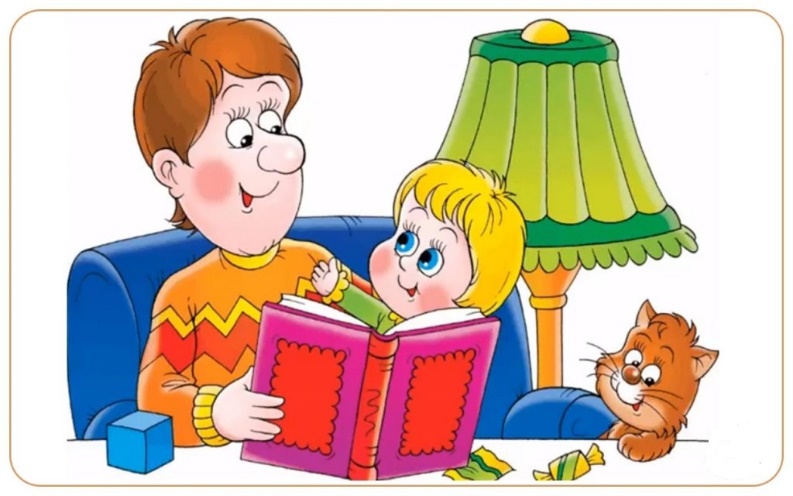 